Autumn Term 2018 ECA Clerks’ BriefingInformation Update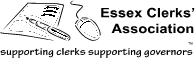 Good Estate Management for Schools www.gov.uk/guidance/good-estate-management-for-schools/the-fundamentals-of-good-estate-managementDfE A Guide to apprenticeships for the School Workforce – updated June 2018 https://assets.publishing.service.gov.uk/government/uploads/system/uploads/attachment_data/file/720362/A_guide_to_apprenticeships_for_the_school_workforce.pdf DfE Careers guidance and access for education and training providers:  Statutory guidance for governing bodies, school leaders and school staff – January 2018 https://assets.publishing.service.gov.uk/government/uploads/system/uploads/attachment_data/file/672418/_Careers_guidance_and_access_for_education_and_training_providers.pdf EFSA Understanding your data: a guide for school governors and academy trustees – June 2018  https://assets.publishing.service.gov.uk/government/uploads/system/uploads/attachment_data/file/721362/Understanding_your_data_a_guide_for_school_governors_and_academy_trustees.pdf EFSA Land & Buildings Collection Tool https://www.gov.uk/government/publications/academies-land-and-buildings-collection-tool/land-and-buildings-collection-tool-summary-guidance-for-academiesDfE Data Protection Toolkithttps://www.gov.uk/government/publications/data-protection-toolkit-for-schools 
SEND Governance – a Review Guide 
https://sendgov.co.ukPrimary School Accountabilityhttps://assets.publishing.service.gov.uk/government/uploads/system/uploads/attachment_data/file/737750/Primary_school_accountability_in_2018.pdf 
School Workforce Planninghttps://www.gov.uk/government/publications/school-workforce-planningSexual violence and sexual harassment between children in schools and collegeshttps://assets.publishing.service.gov.uk/government/uploads/system/uploads/attachment_data/file/719902/Sexual_violence_and_sexual_harassment_between_children_in_schools_and_colleges.pdf 
Approaches to preventing and tackling bullyinghttps://assets.publishing.service.gov.uk/government/uploads/system/uploads/attachment_data/file/715359/Approaches_to_preventing_and_tackling_bullying_-_case_studies.pdfOfsted School Inspection Handbook  https://assets.publishing.service.gov.uk/government/uploads/system/uploads/attachment_data/file/730127/School_inspection_handbook_section_5_270718.pdf Ofsted School Inspection Update – July 2018  
https://assets.publishing.service.gov.uk/governmfent/uploads/system/uploads/attachment_data/file/723268/School_inspection_update_060718.pdf www.icsa.org.uk Multiple documents on academy governance – all free of chargeALL DOCUMENTS WILL BE UPLOADED ON TO ECA WEBSITE www.essexclerks.org 